       Заявки на запчасти и сервисное обслуживание присылайте на service@yam.ru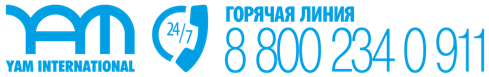 ЗаказчикУполномоченный представитель Заказчика1 Дополнительная информация		ОборудованиеПричина вызова*Примечания:* Обязательно к заполнению.1  Уполномоченный представитель Заказчика должен иметь при себе документ, подтверждающий право подписи заявок, нарядов, актов выполненных работ, гарантийных писем и товарных накладных.Отсканированную копию заполненного бланка заявки с подписью руководителя либо уполномоченного лица Заказчика1 и печатью Заказчика необходимо отправить на адрес service@yam.ru. С типовыми условиями оказания сервисных услуг ознакомлены, оплату гарантируем.Подписывая настоящий документ, я даю согласие ООО «ЯМ Интернешнл (СНГ)» (ИНН 7728179740) на обработку моих персональных данных, в соответствии с ФЗ от 27.07.2006г. № 152-ФЗ «О персональных данных». Я уведомлен(а), что настоящее согласие может быть отозвано мной в любой момент в письменном виде.__________________________________________             _______________________                      / _________________  /                            (должность)                                                                            (подпись)                                              (расшифровка)   		                                           М. П.№            ЗАЯВКА НА СЕРВИСНОЕ ОБСЛУЖИВАНИЕ     “_____” _____________201__г.Наименование организации*ИНН*Должность и ФИО руководителя*Контактный телефон, e-mail*ФИОДолжностьКонтактный телефонАдрес выполнения работ* Если имеется схема проезда, приложите ее к письму с заявкойПредполагаемая дата выполнения работ*Процедура допуска на место выполнения работМодель*Серийный №*Год выпуска*